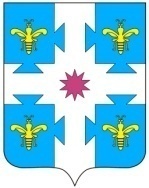 О проведении открытого аукциона в электронной форме на право заключения договоров аренды земельных участков        В соответствии со ст. 39.11, 39.12, 39.13 Земельного кодекса Российской Федерации от 25.10.2001 № 136-ФЗ, Постановлением Правительства Российской Федерации от 10.09.2012 № 909 «Об определении официального сайта Российской Федерации в информационно-телекоммуникационной сети «Интернет» для размещения информации о проведении торгов и внесении изменений в некоторые акты Правительства Российской Федерации», администрация Козловского муниципального округа Чувашской Республики постановляет:  Провести торги посредством аукциона в электронной форме, открытого по составу участников и по форме подачи предложений о цене на право заключения договора аренды земельных участков:ЛОТ № 1 – земельный участок из земель населенных пунктов с видом разрешенного использования «Хранение и переработка сельскохозяйственной продукции», с кадастровым № 21:12:142501:272, площадью 24 кв.м, местоположение: Чувашская Республика – Чувашия, Козловский муниципальный округ, с/пос. Еметкинское, д.Осиново;ЛОТ № 2 - земельный участок из земель сельскохозяйственного назначения с видом разрешенного использования «Для ведения сельскохозяйственного производства», с кадастровым номером 21:12:060101:393, площадью 10285 кв.м, местоположение: Чувашская Республика - Чувашия, Козловский муниципальный округ, с/пос. Карамышевское;ЛОТ № 3 - земельный участок из земель сельскохозяйственного назначения с видом разрешенного использования «Сельскохозяйственное использование», с кадастровым номером 21:12:000000:8278, площадью 15179 кв.м, местоположение: Чувашская Республика - Чувашия, Козловский муниципальный округ, Аттиковское сельское поселение;ЛОТ № 4 - земельный участок из земель промышленности, энергетики, транспорта, связи, радиовещания, телевидения, информатики, земли для обеспечения космической деятельности, земли обороны, безопасности и земли иного специального назначения с видом разрешенного использования «Для ведения производственной деятельности», с кадастровым номером 21:12:122501:202, площадью 3780 кв.м, местоположение: Чувашская Республика - Чувашия, Козловский муниципальный округ, г. Козловка. 2. Утвердить аукционную документацию для проведения торгов посредством аукциона в электронной форме, открытого по составу участников и по форме подачи предложений о цене на право заключения договоров аренды земельных участков (Приложение № 1).	  3.Создать комиссию по проведению открытого аукциона в следующем составе:       - Пушков Г.М. – заместитель главы администрации МО по экономике и сельскому хозяйству - начальник отдела экономики, инвестиционной деятельности, земельных и имущественных отношений администрации Козловского муниципального округа, председатель комиссии; - Колпакова В.Н. – заведующий сектором земельных и имущественных отношений администрации Козловского муниципального округа, заместитель председателя комиссии;- Морозова О.К. – главный специалист-эксперт сектора земельных и имущественных отношений администрации Козловского муниципального округа, секретарь комиссии.Члены комиссии:- Маркова А.А. – начальник отдела правового обеспечения и цифрового развития администрации Козловского муниципального округа;       - Левеева Н.А. – главный специалист-эксперт отдела экономики, инвестиционной деятельности, земельных и имущественных отношений администрации Козловского муниципального округа.	4. Сектору земельных и имущественных отношений администрации Козловского муниципального округа обеспечить размещение извещения о проведении аукциона на право заключения договоров аренды земельных участков, указанных в п.1 настоящего постановления, на официальном сайте www.torgi.gov.ru.	5. Настоящее постановление подлежит опубликованию в периодическом печатном издании «Козловский Вестник» и размещению на официальном сайте администрации Козловского муниципального округа в срок не менее чем за 30 дней до дня проведения аукциона.          6. Контроль за выполнением настоящего постановления возложить на заместителя главы администрации МО по экономике и сельскому хозяйству - начальника отдела экономики, инвестиционной деятельности, земельных и имущественных отношений администрации Козловского муниципального округа Пушкова Г.М.Глава Козловского муниципального округа Чувашской Республики                                                                                             А.Н. ЛюдковЧĂваш РеспубликиКуславкка МУНИЦИПАЛЛĂОКРУГĔНАдминистрацийĔЙЫШĂНУЧувашская республикаАДМИНИСТРАЦИЯКозловского муниципального округаПОСТАНОВЛЕНИЕ02.06.2023 №48902.06.2023 № 489Куславкка хулиг. Козловка